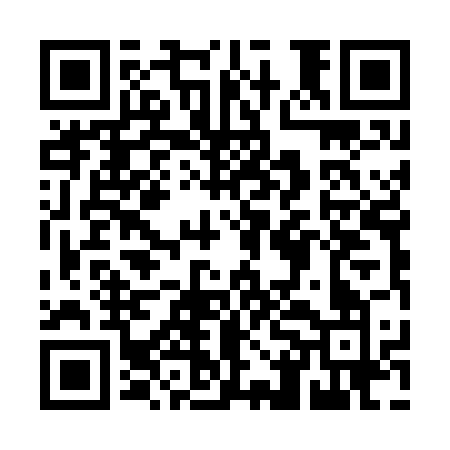 Prayer times for Umboi Island, Papua New GuineaWed 1 May 2024 - Fri 31 May 2024High Latitude Method: NonePrayer Calculation Method: Muslim World LeagueAsar Calculation Method: ShafiPrayer times provided by https://www.salahtimes.comDateDayFajrSunriseDhuhrAsrMaghribIsha1Wed4:576:0812:053:276:037:102Thu4:576:0812:053:276:027:103Fri4:566:0812:053:276:027:104Sat4:566:0812:053:276:027:095Sun4:566:0812:053:276:027:096Mon4:566:0812:053:276:027:097Tue4:566:0812:053:276:017:098Wed4:566:0812:053:276:017:099Thu4:566:0812:053:276:017:0910Fri4:566:0812:053:276:017:0911Sat4:566:0812:053:276:017:0912Sun4:566:0812:053:276:017:0913Mon4:566:0812:053:276:017:0914Tue4:566:0912:053:276:017:0915Wed4:566:0912:053:276:007:0916Thu4:566:0912:053:276:007:0917Fri4:566:0912:053:276:007:0918Sat4:566:0912:053:276:007:0919Sun4:566:0912:053:276:007:0920Mon4:566:0912:053:276:007:0921Tue4:566:0912:053:276:007:0922Wed4:566:1012:053:276:007:0923Thu4:566:1012:053:276:007:0924Fri4:566:1012:053:286:007:0925Sat4:566:1012:053:286:007:1026Sun4:576:1012:053:286:007:1027Mon4:576:1012:053:286:007:1028Tue4:576:1112:063:286:007:1029Wed4:576:1112:063:286:007:1030Thu4:576:1112:063:286:007:1031Fri4:576:1112:063:286:017:10